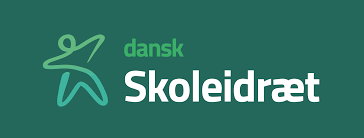 Idrætslærere SE HERKom på kursus i KropsbasisKurset har fokus på, at deltagerne får erfaring og kendskab til, hvordan man som underviser kan arbejde med faglige begreber inden for kropsbasis i praksis. Kurset har derfor som formål at:Deltagerne får indsigt i, hvordan de kan koble Kropsbasisdugen til undervisningsaktiviteter.Deltagerne får konkrete didaktiske værktøjer til at udvikle og justere aktiviteter til udvikling af kropsbasisfærdigheder.Deltagerne afprøver en række aktiviteter, som kan kobles til indholdsområdet kropsbasis, og som de kan anvende i egen praksis med få justeringer.Deltagerne får ideer til, hvordan man kan skabe god undervisning i kropsbasis – også selv om man ikke selv har stor erfaring inden for området.Kurset skal give deltagerne inspiration til deres arbejde med kropsbasis i idrætsundervisningen. Kropsbasisdugen bliver koblet på aktiviteterne, så deltagerne får ideer til, hvordan de kan anvende fagbegreber i deres idrætsundervisning, så eleverne får større indsigt i indholdsområdet kropsbasis.Deltagerne introduceres til Kropsbasisspejlet, Koordinationstrappen og Aktivitetshjulet som modeller og værktøjer i den daglige idrætsundervisning.Kurset finder sted d. 7/3-24 kl. 14-17 på Rødovre Skole, Ny HalDeltagergebyr er kr. 100 pr. personTilmelding på: https://skoleidraet.dk/kredse/koebenhavns-omegn/aktiviteter/laererkursus-kropsbasis/